Malteser International Europe · Grüner Weg 12-14, 50825 Cologne, Germany Country Coordination OfficePlot No: 445 Kololo Road 3k SouthTong Ping, Juba TownSouth SudanJuba, 03 December 2019Cancelled Invitation To TenderITT/JUB/2019/0236Dear Sir/Madam,We are cancelling Invitation To Tender ITT/JUB/2019/0236 due to a slight date adjustment on workshop dates (March in Aweil and May in Magwi). We will post the New ITT shortly. Sincerely Yours,  please consider the environment before printing this email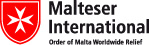 South Sudan Coordination Office 
Nermin Silajdzic. Country Logistics & Security Coordinator 
Plot No. 445, Block 3, Kololo - US Embassy Road.Central Equitorial State, Juba, South Sudan
M: +211 (0) 911 746 963 · M: +211 (0) 924 767 949
nermin.silajdzic@malteser-international.org · Skype: nsilajdzic
www.malteser-international.org
Malteser International Europe/Malteser Hilfsdienst e. V., County Court Cologne, VR 4726
Executive Board: Karl Prinz zu Löwenstein, Dr. Elmar Pankau,
Douglas Graf Saurma-Jeltsch, Verena Hölken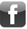 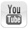 Legal advice: This communication is for use by the intended recipient and contains information that may be privileged, confidential or copyrighted under applicable law. If you are not the intended recipient, you are hereby formally notified that any use, copying or distribution of this e-mail, in whole or in part, is strictly prohibited. Please notify the sender by return e-mail and delete this e-mail from your systems.Legal advice: This communication is for use by the intended recipient and contains information that may be privileged, confidential or copyrighted under applicable law. If you are not the intended recipient, you are hereby formally notified that any use, copying or distribution of this e-mail, in whole or in part, is strictly prohibited. Please notify the sender by return e-mail and delete this e-mail from your systems.Legal advice: This communication is for use by the intended recipient and contains information that may be privileged, confidential or copyrighted under applicable law. If you are not the intended recipient, you are hereby formally notified that any use, copying or distribution of this e-mail, in whole or in part, is strictly prohibited. Please notify the sender by return e-mail and delete this e-mail from your systems.